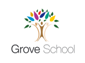 Grove School Pupil Admission FormData Protection Act 1998This information is being collected to administer your child's progress through the education system.  It may be shared with the Birmingham City Council Children's Services, the DCSF, Connexions, relevant health and welfare practitioners, Church or faith Authorities and other schools or educational establishments with whom your child becomes associated.Parents/carers will be asked to provide their date of birth and password when contacting school to verify their identity.  This is to ensure confidentiality and safeguard children.For office use only:Date entered on CMIS system:		____________________________By whom:				____________________________Date filed in pupil file:			____________________________		Personal Details & Contact FormPersonal Details & Contact FormPersonal Details & Contact FormPersonal Details & Contact FormPersonal Details & Contact FormChild’s Surname:Child’s Surname:Child’s Surname:Child’s Surname:Date of Birth:Forenames:Forenames:Forenames:Forenames:Male/Female:Main Home Address:Main Home Telephone No:                  Mobile No:Main Home Address:Main Home Telephone No:                  Mobile No:Length of time at this address:Length of time at this address:Year Group:Post Code:Post Code:Post Code:Post Code:Nationality:Home language:Other Home Address:Other Home Telephone No:Mobile N:Other Home Address:Other Home Telephone No:Mobile N:Length of time at this address:Length of time at this address:Religion:Ethnicity:Post Code:Post Code:Post Code:Post Code:Who has Parental Responsibility for this child:Who has Parental Responsibility for this child:Who has Parental Responsibility for this child:Who has Parental Responsibility for this child:Is there any reason e.g. court order, which might prevent another individual having contact with your child, the school or from receiving information from the school?N/B School needs to see any court order.Name of main parent/carer:Relationship to child:Date of birth: Password:Name of main parent/carer:Relationship to child:Date of birth: Password:Name of main parent/carer:Relationship to child:Date of birth: Password:Name of main parent/carer:Relationship to child:Date of birth: Password:Is there any reason e.g. court order, which might prevent another individual having contact with your child, the school or from receiving information from the school?N/B School needs to see any court order.Name of Previous School/s:Name of Previous School/s:Name of Previous School/s:Name of Previous School/s:Name of Previous School/s:EMERGENCY CONTACT NUMBERSPlease give two emergency numbers EMERGENCY CONTACT NUMBERSPlease give two emergency numbers EMERGENCY CONTACT NUMBERSPlease give two emergency numbers EMERGENCY CONTACT NUMBERSPlease give two emergency numbers EMERGENCY CONTACT NUMBERSPlease give two emergency numbers 1.  Parents/carer day time name/telephone number/place.1.  Parents/carer day time name/telephone number/place.1.  Parents/carer day time name/telephone number/place.2.  Parents/carer daytime name/telephone number/place.2.  Parents/carer daytime name/telephone number/place.Further emergency contact :name/number/addressFurther emergency contact:name/number/addressRelationship to child: (Grandmother, aunt etc.)Relationship to child: (Grandmother, aunt etc.)Does he/she have any younger/older brothers or sisters or relatives in this school (please give names and ages)Medical HistoryDoes your child suffer with any medical conditions? (E.g. asthma, wear glasses etc.)Does he/she have any allergies?  If yes, please detail the medical requirements.Name, address and telephone number of family doctor:NHS Number: (if available)NHS Number: (if available)NHS Number: (if available)NHS Number: (if available)Meal Arrangements (please tick option)Applied for On line (www.link2ict.org/fsm) Y /NReference Number :OrNational Insurance Number:Date of Birth:Name of Person in Receipt of Benefit:__________________ and school will check on your behalfMeal Arrangements (please tick option)Applied for On line (www.link2ict.org/fsm) Y /NReference Number :OrNational Insurance Number:Date of Birth:Name of Person in Receipt of Benefit:__________________ and school will check on your behalfMeal Arrangements (please tick option)Applied for On line (www.link2ict.org/fsm) Y /NReference Number :OrNational Insurance Number:Date of Birth:Name of Person in Receipt of Benefit:__________________ and school will check on your behalfMeal Arrangements (please tick option)Applied for On line (www.link2ict.org/fsm) Y /NReference Number :OrNational Insurance Number:Date of Birth:Name of Person in Receipt of Benefit:__________________ and school will check on your behalfEntitled to free meals but bring sandwiches:Entitled to free meals and wishes to receive one:Paid School Meals:Sandwiches:Any Special Dietary Requirements (vegetarian etc.):Any Special Dietary Requirements (vegetarian etc.):Any Special Dietary Requirements (vegetarian etc.):Any Special Dietary Requirements (vegetarian etc.):Special Educational Needs:Early Years ActionEarly Years Action PlusSchool ActionSchool Action PlusStatementedFurther Information about your child or their circumstances that you would like school to know.Signed:          ____________________________________                                                                        Date:            ____________________________________